МЕТОДИЧЕСКИЕ РЕКОМЕНДАЦИИ ПО РАБОТЕ С ПРОЕКТОМ«По страницам любимых произведений»Автор проекта: Толстова Анна Владимировна, учитель-логопед высшей категории ГБДОУ д/с №69 Калининского района гор. Санкт-Петербург Возраст: старший дошкольный возраст Цель проекта: формировать навык игры, коммуникативного взаимодействия на материале художественных произведений С. Я. Маршака, А.С. Пушкина, С.В. Михалкова, К.И. Чуковского.Задачи:Обучающие: дальнейшее развитие интереса к художественной литературе и чтению. Формирование  умения высказать суждения о содержании сказки в нестандартных игровых ситуациях.Развивающие: способствовать развитию памяти, внимания, логического мышления, связной речи и мелкой моторики рукВоспитательные: воспитание навыков сотрудничества, активности, инициативности, самостоятельности, интереса и любви к чтению. Реализуемые образовательные области: познавательное развитие, речевое развитие, социально-коммуникативное развитие.Проект носит рекомендательный характер и рассчитан на работу с детьми старшего дошкольного возраста (6 - 7 лет). Проект состоит из 18 слайдов, 15 из  которых являются непосредственно развивающими играми. Первый слайд – титульный лист, второй содержание. Перед началом работы необходимо включить макросы, без них выполнение некоторых заданий будет невозможно. Информация о необходимости запуска макросов появляется автоматически. При запуске первого слайда в окне-предупреждении следует выбрать пункт Включить это содержимое. Гиперссылки: - домик, расположенный на слайдах в правом верхнем углу, ведет к слайду с содержанием,- стрелки вперед/назад в виде треугольников служат для навигации между слайдами.На каждом слайде есть изображение Оле Лукойле, при щелчке по нему появляется свиток с заданием.Название игрыЗадачиТехнические рекомендацииТитульный лист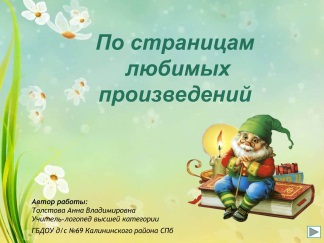 Информация об авторе проекта и название работыСодержание 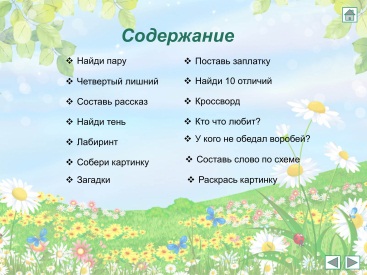 Содержание содержит гиперссылки. Щелчок ЛКМ по названию задания переносит нас на слайд с заданием. Найди пару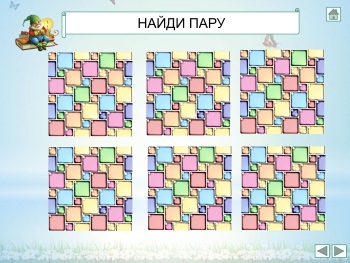 Развивать навык запоминания местоположения парных объектовПри щелчке ЛКМ по шторке открывается соответствующая картинка. При щелчке ЛКМ по этой картинке она опять закрывается шторкой. Щелчки ЛКМ сопровождаются звуком.  Найди мартышкину тень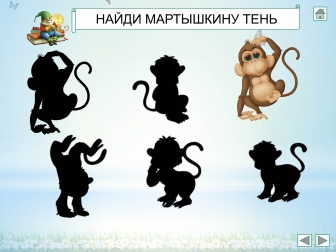 Закреплять навык сравнения очертания объекта с оригиналом.При щелчке ЛКМ по неправильной «тени» мартышки звучит звук «Подумай еще», а при выборе правильной тени звучат «Аплодисменты».Чем не лечил Айболит?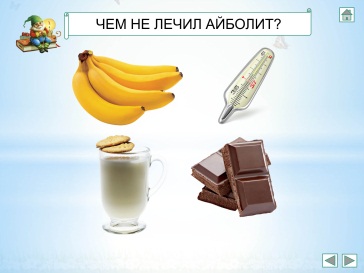 Закреплять умение находить лишний объект и объяснять свой выбор. Способствовать развитию зрительного восприятия и логического мышленияЛКМ щёлкаем по любому из предметов. При неправильном ответе слышится звук «Мигалка». Если ответ правильный, слышится звук «Аплодисменты».  Восстанови последовательность сказки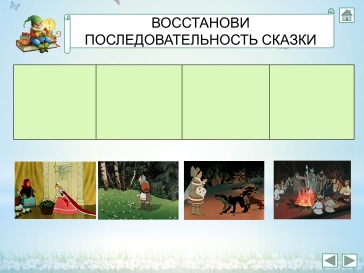 Развивать навык определения последовательности, составления связного рассказа; развивать логическое мышление, память, внимание.Если при щелчке ЛКМ по картинке слышится звук «Молоток», то это неправильный выбор. Если при щелчке ЛКМ по картинке она отправляется в соответствующее место в таблице, это правильный выбор.Помоги найди подснежники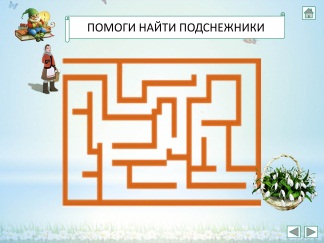 Развивать внимание, логическое и образное мышление, координацию.В режиме демонстрации ПКМ выбираем перо и «ходим по лабиринту». Чтобы выйти из режима «перо», ПКМ выбираем указатель «стрелка». При щелчке по изображению девочки в левой стороне слайда появится правильная дорожка для прохождения лабиринта.Собери картинку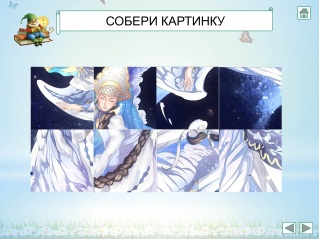 Развивать навык составления картинки из частей, внимание, память, логическое мышление, координацию движений.При каждом щелчке ЛКМ по любому фрагменту картинки, он последовательно поворачивается на четверть оборота.Найди недостающую часть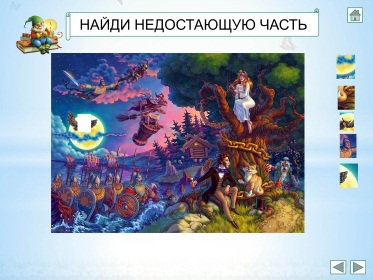 Закреплять навык визуального сравнения объектов.ЛКМ щёлкаем по любой из заплаток. При неправильном ответе слышится звук «Щелчок». Если ответ правильный, слышится звук «Умница» и заплатка отправляется на свое место.Найди 10 отличий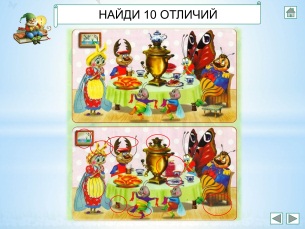 Закреплять навык визуального сравнения объектов.При щелчке ЛКМ по правой картинке в области отличий появляются овалы с яркими контурами и слышится звук «Камера».У кого не обедал воробей?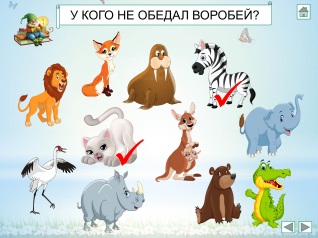 Закреплять знания о содержании стихотворения. Способствовать развитию мелкой моторики рук, внимания, памяти.ЛКМ щёлкаем по любому из персонажей. При неправильном ответе слышится звук «Подумай еще». Если ответ правильный, слышится звук «Умница» и появляется красная галочка.Вспомни, кто что любит?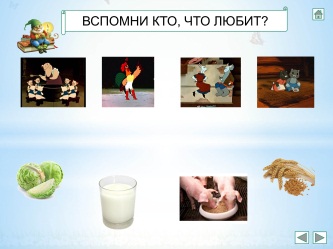 Закреплять знания о содержании сказки. Способствовать развитию мелкой моторики рук, внимания, памяти.Первым щелчком ЛКМ надо выбрать персонажей из сказок в верхнем ряду, а вторым – угощение из нижнего ряда.Если при щелчке ЛКМ по картинке слышится звук «Молоток», то это неправильный выбор. При правильно определенном соответствии изображение угощения отправляется к героям сказки.Кроссворд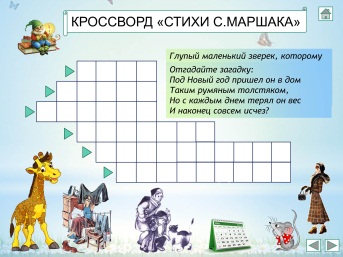 Совершенствовать навык составления и чтения слов. Развивать память, внимание, логическое и образное мышление.При щелчке ЛКМ по любому треугольнику слева появляется текст загадки. При щелчке ЛКМ по любому прямоугольнику в кроссворде, появляется буква, соответствующая этому прямоугольнику. Вопросы к кроссворду исчезают при щелчках по ним.Что дама сдавала в багаж?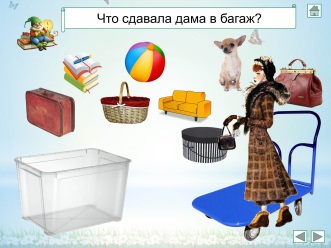 Развивать навык сортировки объектов по условию; логическое мышление, внимание, память.При щелчке ЛКМ по любой картинке, она начинает вращаться. До завершения вращения ЛКМ щёлкаем по тележке или коробке. Если на картинке отображен предмет, который дама сдавала в багаж, он отправляется на тележку и слышится звук «Колокольчик». Если на картинке изображен предмет, который не относится к этой сказке, то он может быть помещен в коробку. Дополнительная анимация доступна при щелчке по свободному месту слайда.Составь слово по схеме?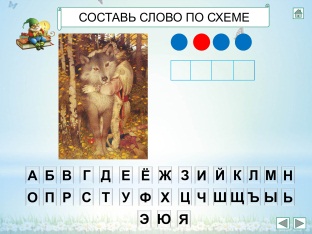 Совершенствовать навык звукового анализа слов.  Совершенствовать навык чтения в игровой форме. Способствовать развитию внимания.Если при щелчке ЛКМ по букве слышится звук «Щелчок» – это неправильный выбор, так же буква выцветает.  При щелчке ЛКМ по букве из слова ВОЛК буква движется в отведенное ей окошко – это правильный выбор буквы.  Загадки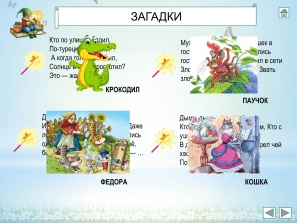 Учить детей отгадывать загадки, а при объяснении отгадки строить ответ в форме рассуждения.При щелчках по волшебным палочкам появляется сам текст-загадка, потом исчезает, и появляется ответ – картинка с подписью.Раскрась картинку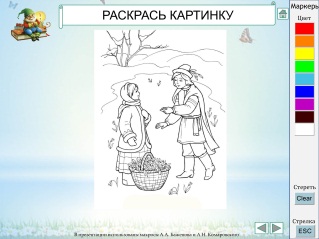 Закреплять навык оформления художественной композиции; аккуратность при выполнении задания.Щелчком ЛКМ по прямоугольнику с цветом выбирают цвет маркера и производят зарисовку выбранного кусочка рисунка. При необходимости нарисованные линии можно стереть, переключившись на ластик. Чтобы перейти в режим указателя мыши, надо переключиться на стрелку.  